Об утверждении  порядка представления сведений о доходах, расходах, об имуществе и обязательствах имущественного характера депутата Собрания депутатов Красночетайского района, осуществляющего полномочия на не постоянной основе, его супруги (супруга), несовершеннолетних детейРуководствуясь ч. 4 ст. 12.1  Федерального закона от 25.12.2008 № 273-ФЗ «О противодействии коррупции», ч. 2 ст. 3 Федерального закона от 03.12.2012 № 230-ФЗ «О контроле за соответствием расходов лиц, замещающих государственные должности, и иных лиц их доходам»Собрание депутатов Красночетайского района Чувашской Республики РЕШИЛО:Утвердить прилагаемый Порядок представления сведений о доходах, расходах, об имуществе и обязательствах имущественного характера депутата Собрания депутатов Красночетайского района, осуществляющего полномочия на не постоянной основе, его супруги (супруга), несовершеннолетних детей.Рекомендовать администрации Красночетайского района Чувашской Республики назначить ответственного из числа муниципальных служащих за сбор и конфиденциальность сведений о доходах, расходах, об имуществе и обязательствах имущественного характера депутатов Собрания депутатов Красночетайского района, осуществляющих полномочия на не постоянной основе, его супруги( супруги), несовершеннолетних детей.Настоящее решение вступает в силу с момента его официального опубликования в информационном издании «Вестник Красночетайского района».Глава Красночетайского районаПредседатель Собрания депутатовКрасночетайского района                                                          А.Ю. Степанов                                                                                                                 УТВЕРЖДЕН
                                                                                          решением   Собрания депутатов                                                                                           Красночетайского района                                                                                               «19» апреля 2016г. № 03Порядок представления сведений о доходах, расходах, об имуществе и обязательствах имущественного характера депутата  Собрания депутатов Красночетайского района, осуществляющего полномочия на не постоянной основе, его супруги (супруга), несовершеннолетних детей  Настоящий Порядок в соответствии с Федеральным законом от 25.12.2008 № 273-ФЗ «О противодействии коррупции», Федеральным законом от 03.12.2012 № 230-ФЗ «О контроле за соответствием расходов лиц, замещающих государственные должности, и иных лиц их доходам», устанавливает порядок представления сведений о доходах, расходах, об имуществе и обязательствах имущественного характера депутата Собрания депутатов Красночетайского района (далее – Собрание депутатов), осуществляющего полномочия на не постоянной основе (далее - депутат), его супруги (супруга), несовершеннолетних детей (далее - сведения о доходах, расходах, об имуществе и обязательствах имущественного характера).  Депутат представляет ежегодно не позднее 30 апреля года, следующего за отчетным:. сведения о своих доходах, полученных за отчетный период (с 1 января по 31 декабря) от всех источников (включая денежное содержание, пенсии, пособия, иные выплаты), а также сведения об имуществе, принадлежащем ему на праве собственности, и о своих обязательствах имущественного характера по состоянию на конец отчетного периода;. сведения о доходах супруги (супруга) и несовершеннолетних детей, полученных за отчетный период (с 1 января по 31 декабря) от всех источников (включая заработную плату, пенсии, пособия, иные выплаты), а также сведения об имуществе, принадлежащем им на праве собственности, и об их обязательствах имущественного характера по состоянию на конец отчетного периода;. сведения о своих расходах, а также о расходах его супруги (супруга) и несовершеннолетних детей по каждой сделке по приобретению земельного участка, другого объекта недвижимости, транспортного средства, ценных бумаг, акций (долей участия, паев в уставных (складочных) капиталах организаций), совершенной им, его супругой (супругом) и (или) несовершеннолетними детьми втечение календарного года, предшествующего году представления сведений, если общая сумма таких сделок превышает общий доход депутата и его супруги (супруга) за три последних года, предшествующих отчетному периоду, и об источниках получения средств, за счет которых совершены эти сделки.Депутат при представлении сведений о доходах, расходах, об имуществе и обязательствах имущественного характера указывает сведения о принадлежащем ему, его супруге (супругу) и несовершеннолетним детям недвижимом имуществе, находящемся за пределами территории Российской Федерации, об источниках получения средств, за счет которых приобретено указанное имущество, о своих обязательствах имущественного характера за пределами территории Российской Федерации, а также сведения о таких обязательствах своих супруги (супруга) и несовершеннолетних детей. Сведения о доходах, расходах, об имуществе и обязательствах имущественного характера представляются депутатом по форме справки, утвержденной Президентом РФ.Сведения о доходах, расходах, об имуществе и обязательствах имущественного характера представляются в сектор  организационно- контрольной и кадровой   работы администрации Красночетайского района Чувашской Республики (далее – сектор организационной работы).В случае если депутат обнаружил, что в представленных им в отдел организационной работы сведениях о доходах, расходах, об имуществе и обязательствах имущественного характера не отражены или не полностью отражены какие-либо сведения либо имеются ошибки, он вправе в течение одного месяца после окончания срока, указанного в п. 2 настоящего Порядка, представить в организационный отдел уточненные сведения.5. Сведения о доходах, расходах, об имуществе и обязательствах имущественного характера, представляемые в соответствии с настоящим Порядком, являются сведениями конфиденциального характера, если федеральным законом они не отнесены к сведениям, составляющим государственную тайну.Муниципальные служащие, в должностные обязанности которых входит работа со сведениями о доходах, расходах, об имуществе и обязательствах имущественного характера, виновные в их разглашении или использовании в целях, не предусмотренных законодательством Российской Федерации, несут ответственность в соответствии с законодательством Российской Федерации.   В случае непредставления или несвоевременного представления  сведений о доходах, расходах, об имуществе и обязательствах имущественного характера полномочия депутата подлежат досрочному прекращению.Приложение к положениюСПРАВКАо доходах, расходах, об имуществе и обязательствахимущественного характерасообщаю сведения о доходах, расходах своих, супруги (супруга), несовершеннолетнего ребенка (нужное подчеркнуть)на праве собственности, о вкладах в банках, ценных бумагах, об обязательствах
Раздел 1. Сведения о доходахРаздел 2. Сведения о расходахРаздел 3. Сведения об имуществе3.1. Недвижимое имущество3.2. Транспортные средстваРаздел 4. Сведения о счетах в банках и иных кредитных организацияхРаздел 5. Сведения о ценных бумагах5.1. Акции и иное участие в коммерческих организациях и фондах5.2. Иные ценные бумагиИтого по разделу 5 «Сведения о ценных бумагах» суммарная декларированная стоимость ценных бумаг, включая доли участия в коммерческих организациях
Раздел 6. Сведения об обязательствах имущественного характера6.1. Объекты недвижимого имущества, находящиеся в пользовании6.2. Срочные обязательства финансового характераДостоверность и полноту настоящих сведений подтверждаю.Указываются имеющиеся на отчетную дату срочные обязательства финансового характера на сумму, равную или превышающую 500 000 руб., кредитором или должником по которым является лицо, сведения об обязательствах которого представляются. Указывается существо обязательства (заем, кредит и другие). Указывается вторая сторона обязательства: кредитор или должник, его фамилия, имя и отчество (наименование юридического лица), адрес. Указываются основание возникновения обязательства, а также реквизиты (дата, номер) соответствующего договора или акта. Указываются сумма основного обязательства (без суммы процентов) и размер обязательства по состоянию на отчетную дату. Для обязательств, выраженных в иностранной валюте, сумма указывается в рублях по курсу Банка России на отчетную дату. Указываются годовая процентная ставка обязательства, заложенное в обеспечение обязательства имущество, выданные в обеспечение обязательства гарантии и поручительства.ЧĂВАШ РЕСПУБЛИКИХĔРЛĔ ЧУТАЙ РАЙОНĔНДЕПУТАТСЕН ПуХăВĕЧУВАШСКАЯ РЕСПУБЛИКА СОБРАНИЕ ДЕПУТАТОВ КРАСНОЧЕТАЙСКОГО РАЙОНА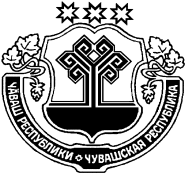 ЙЫШĂНУ                19.04.2016     03 №Хĕрлĕ Чутай салиРЕШЕНИЕ19.04.2016  № 03   с. Красные ЧетаиВ(указывается наименование кадрового подразделения федерального государственного органа,иного органа или организации)Я,,(фамилия, имя, отчество, дата рождения, серия и номер паспорта, дата выдачи и орган, выдавший паспорт)(фамилия, имя, отчество, дата рождения, серия и номер паспорта, дата выдачи и орган, выдавший паспорт)(фамилия, имя, отчество, дата рождения, серия и номер паспорта, дата выдачи и орган, выдавший паспорт)(фамилия, имя, отчество, дата рождения, серия и номер паспорта, дата выдачи и орган, выдавший паспорт),,(место работы (службы), занимаемая (замещаемая) должность; в случае отсутствия основного места работы (службы) —род занятий; должность, на замещение которой претендует гражданин (если применимо))(место работы (службы), занимаемая (замещаемая) должность; в случае отсутствия основного места работы (службы) —род занятий; должность, на замещение которой претендует гражданин (если применимо))(место работы (службы), занимаемая (замещаемая) должность; в случае отсутствия основного места работы (службы) —род занятий; должность, на замещение которой претендует гражданин (если применимо))(место работы (службы), занимаемая (замещаемая) должность; в случае отсутствия основного места работы (службы) —род занятий; должность, на замещение которой претендует гражданин (если применимо))зарегистрированный по адресу:зарегистрированный по адресу:,,(адрес места регистрации)(адрес места регистрации)(адрес места регистрации)(адрес места регистрации)(фамилия, имя, отчество, год рождения, серия и номер паспорта, дата выдачи и орган, выдавший паспорт)(фамилия, имя, отчество, год рождения, серия и номер паспорта, дата выдачи и орган, выдавший паспорт)(фамилия, имя, отчество, год рождения, серия и номер паспорта, дата выдачи и орган, выдавший паспорт)(фамилия, имя, отчество, год рождения, серия и номер паспорта, дата выдачи и орган, выдавший паспорт)(фамилия, имя, отчество, год рождения, серия и номер паспорта, дата выдачи и орган, выдавший паспорт)(фамилия, имя, отчество, год рождения, серия и номер паспорта, дата выдачи и орган, выдавший паспорт)(адрес места регистрации, основное место работы (службы), занимаемая (замещаемая) должность)(адрес места регистрации, основное место работы (службы), занимаемая (замещаемая) должность)(адрес места регистрации, основное место работы (службы), занимаемая (замещаемая) должность)(адрес места регистрации, основное место работы (службы), занимаемая (замещаемая) должность)(адрес места регистрации, основное место работы (службы), занимаемая (замещаемая) должность)(адрес места регистрации, основное место работы (службы), занимаемая (замещаемая) должность)(в случае отсутствия основного места работы (службы) — род занятий)(в случае отсутствия основного места работы (службы) — род занятий)(в случае отсутствия основного места работы (службы) — род занятий)(в случае отсутствия основного места работы (службы) — род занятий)(в случае отсутствия основного места работы (службы) — род занятий)(в случае отсутствия основного места работы (службы) — род занятий)за отчетный период с 1 января	20за отчетный период с 1 января	20 г. по 31 декабря	20г. об имуществе, при-надлежащем(фамилия, имя, отчество)(фамилия, имя, отчество)(фамилия, имя, отчество)(фамилия, имя, отчество)(фамилия, имя, отчество)имущественного характера по состоянию на	«»20 г.№п/пВид доходаВид доходаВеличинадохода(руб.)12231Доход по основному месту работыДоход по основному месту работы2Доход от педагогической и научной деятельностиДоход от педагогической и научной деятельности3Доход от иной творческой деятельностиДоход от иной творческой деятельности4Доход от вкладов в банках и иных кредитных организацияхДоход от вкладов в банках и иных кредитных организациях5Доход от ценных бумаг и долей участия в коммерческих организацияхДоход от ценных бумаг и долей участия в коммерческих организациях6Иные доходы (указать вид дохода):Иные доходы (указать вид дохода):1)2)3)7Итого доход за отчетный периодИтого доход за отчетный период№п/пВидприобретенногоимуществаВидприобретенногоимуществаСуммасделки(руб.)Источникполучениясредств, за счеткоторыхприобретеноимуществоОснованиеприобретения1223451Земельные участки:Земельные участки:1)2)3)2Иное недвижимое имущество:Иное недвижимое имущество:1)2)3)3Транспортные средства:Транспортные средства:1)2)3)4Ценные бумаги:Ценные бумаги:№п/пВид и наименованиеимуществаВид и наименованиеимуществаВидсобственностиМестонахождение(адрес)Площадь(кв. м)Основаниеприобретенияи источниксредств12234561Земельные участки:Земельные участки:1)2)2Жилые дома, дачи:Жилые дома, дачи:1)2)3Квартиры:Квартиры:1)2)4Гаражи:Гаражи:1)2)5Иное недвижимое имущество:Иное недвижимое имущество:1)2)№п/пВид, марка, модель транспортногосредства, год изготовленияВид, марка, модель транспортногосредства, год изготовленияВидсобственностиМесто регистрации122341Автомобили легковые:Автомобили легковые:1)2)2Автомобили грузовые:Автомобили грузовые:1)2)3Мототранспортные средства:Мототранспортные средства:1)2)4Сельскохозяйственная техника:Сельскохозяйственная техника:1)2)5Водный транспорт:Водный транспорт:1)2)6Воздушный транспорт:Воздушный транспорт:1)2)7Иные транспортные средства:Иные транспортные средства:1)2)№п/пНаименование и адрес банкаили иной кредитнойорганизацииВид и валютасчетаДатаоткрытиясчетаОстатокна счете(руб.)Суммапоступившихна счетденежныхсредств(руб.)123456123№п/пНаименование иорганизационно-правовая формаорганизацииМестонахождениеорганизации(адрес)Уставныйкапитал(руб.)ДоляучастияОснованиеучастия12345612345№п/пВидценнойбумагиЛицо, выпустившееценную бумагуНоминальнаявеличинаобязательства(руб.)ОбщееколичествоОбщаястоимость(руб.)123456123456(руб.),.№п/пВидимуществаВид и срокипользованияОснованиепользованияМестонахождение(адрес)Площадь(кв. м)123456123№п/пСодержаниеобязательстваКредитор(должник)ОснованиевозникновенияСуммаобязательства/размеробязательствапо состояниюна отчетнуюдату(руб.)Суммаобязательства/размеробязательствапо состояниюна отчетнуюдату(руб.)Суммаобязательства/размеробязательствапо состояниюна отчетнуюдату(руб.)Условияобяза-тельства123455561/2/3/«»20 г.(подпись лица, представляющего сведения)(Ф.И.О. и подпись лица, принявшего справку)